Publicado en  el 15/04/2015 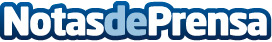 El ministro de Industria, Energía y Turismo y la presidenta del Banco Santander apuestan por la transformación digital de EspañaDatos de contacto:Nota de prensa publicada en: https://www.notasdeprensa.es/el-ministro-de-industria-energia-y-turismo-y_2 Categorias: E-Commerce Digital http://www.notasdeprensa.es